Определи, что это за инструменты? К какой группе они относятся?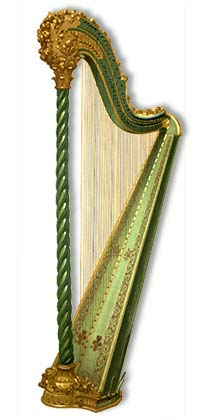 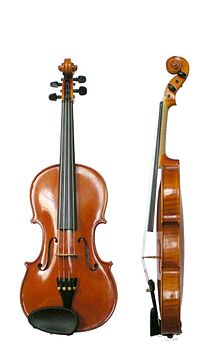 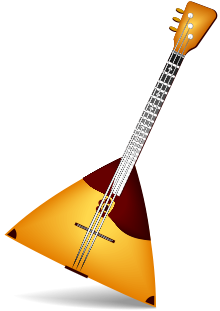 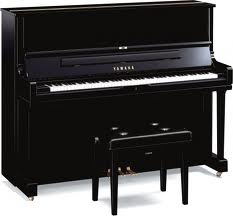 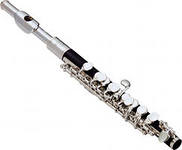 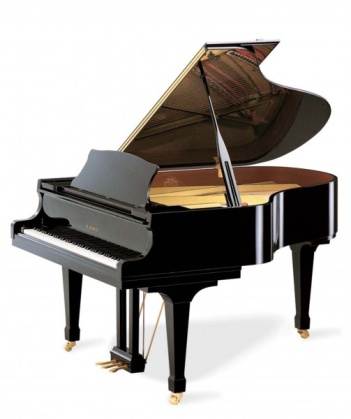 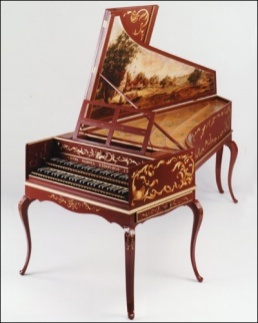 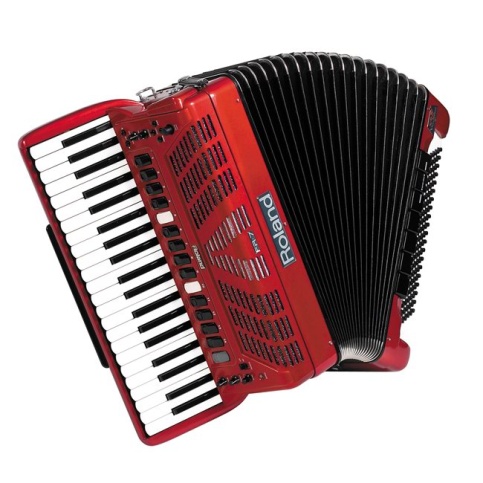 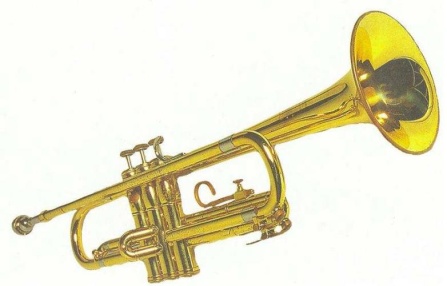 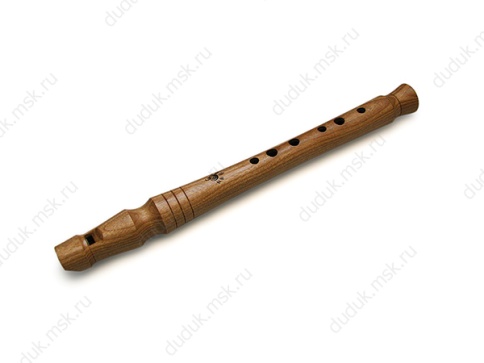 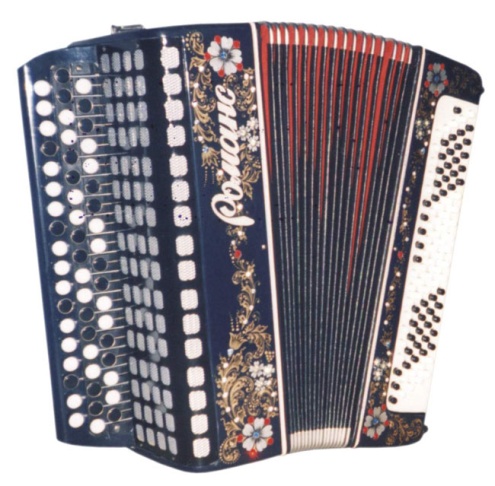 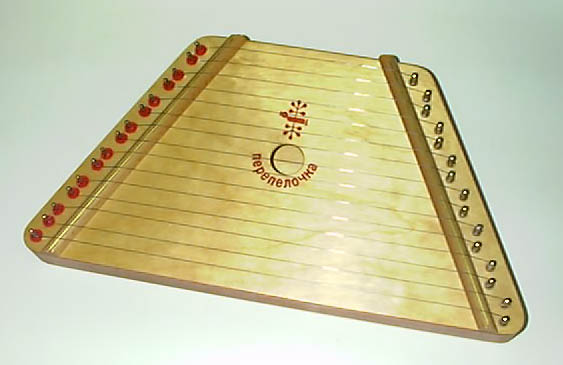 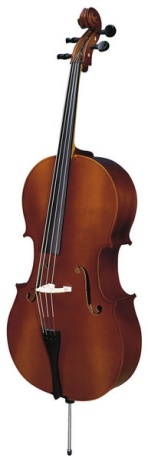 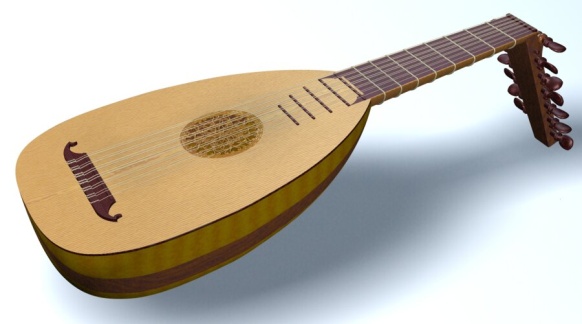 